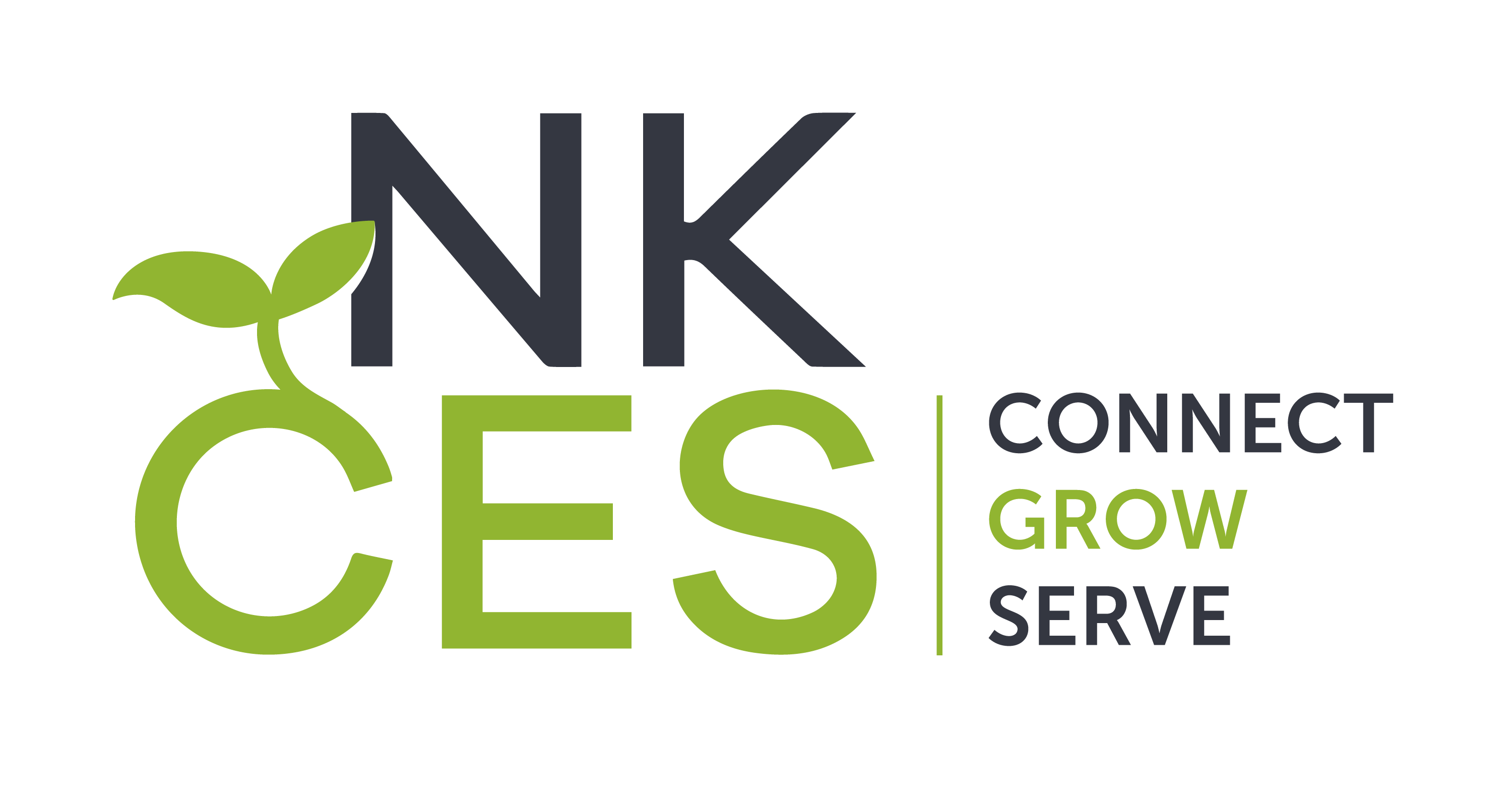 Incentive pay for RSP Certified Staff, Administrative Assistant, and CustodianIn the January 2022 board meeting, Mrs. Stephanie Turner proposed RSP incentive pay ($500 for classified and $1000 for certified) for the next 3 years.  The purpose of the proposal was to sustain staffing in the alternative setting as we improved the salary schedule.  In the meeting, the motion was amended from: “Approve the request for a 3-year stipend for RSP full-time staff.” to: “Approve a 1-year stipend effective immediately- $500 for classified and $1000 for certified.”  The amended motion passed.In the January 2023 board meeting, a motion to increase the RSP paraeducator salary schedule by 8% was passed.As a follow-up, we are requesting a onetime incentive pay to be paid to the RSP Administrative Assistant ($500), RSP custodian ($500), and all RSP certified staff ($1000 each) before June 30, 2023.  